Қазақстан Республикасы Ұлттық Банкінің соңғы сатыдағы қарыздарды беру тетігінің қағидаттарын бекіту туралы«Қазақстан Республикасының Ұлттық Банкі туралы» 1995 жылғы 
30 наурыздағы Қазақстан Республикасының Заңына сәйкес, Қазақстан Республикасы Ұлттық Банкінің соңғы сатыдағы қарыздарды беру тетігінің қағидаттарын айқындау мақсатында Қазақстан Республикасы Ұлттық Банкінің Директорлар кеңесі ҚАУЛЫ ЕТЕДІ:  Қоса беріліп отырған Қазақстан Республикасы Ұлттық Банкінің соңғы сатыдағы қарыздарды беру тетігінің қағидаттары бекітілсін.Қаржылық тұрақтылық департаменті (Хәкімжанов С.Т.) осы қаулының Қазақстан Республикасы Ұлттық Банкінің ресми интернет-ресурсында орналастырылуын қамтамасыз етсін.Осы қаулының орындалуын бақылау Қазақстан Республикасының Ұлттық Банкі Төрағасының орынбасары М.Е. Әбілқасымоваға жүктелсін.Осы қаулы қабылданған күнінен бастап күшіне енеді.Ұлттық Банк     Төрағасы 								Е. ДосаевҚазақстан РеспубликасыҰлттық Банкі Директорлар кеңесінің2019 жылғы «9» шілдегі№ 53  қаулысымен бекітілгенҚазақстан Республикасы Ұлттық Банкінің соңғы сатыдағы қарыздарды беру тетігінің қағидаттары КіріспеОсы құжат 2019 жылдан бастап қолданылатын Қазақстан Республикасы Ұлттық Банкінің (бұдан әрі – Ұлттық Банк) соңғы сатыдағы қарыздарды беру тетігінің жалпы қағидаттары мен тәсілдерін көрсету мақсатында әзірленді.Ұлттық Банк соңғы сатыдағы қарыздарды беру тетігін жетілдіру мақсатында 2018 жылы Қазақстан Республикасының заңнамалық актілеріне өзгертулер енгізуге бастама жасады, олар 2019 жылғы 1 қаңтардан бастап қолданысқа енгізілді. Айталық, соңғы сатыдағы қарыздарды беру тетігінің қағидаттары «Қазақстан Республикасының Ұлттық Банкі туралы» 1995 жылғы 30 наурыздағы Қазақстан Республикасының Заңына енгізілген болатын. Заңнамалық актілерге енгізілген өзгерістерді іске асыру және Ұлттық Банктің екінші деңгейдегі банктерге (бұдан әрі – банк) және жүйелік маңызы бар  инфрақұрылымдық қаржы ұйымдарының қатарына жатқызылған ұйымдарға соңғы сатыдағы қарыздарды беру тәртібін айқындау мақсатында Нормативтік құқықтық актілерді мемлекеттік тіркеу тізіліміне № 17691 болып тіркелген, Ұлттық Банк Басқармасының 2018 жылғы 27 қыркүйектегі № 227 қаулысымен бекітілген, Ұлттық Банк беретін соңғы сатыдағы қарыздар туралы қағидалар (бұдан әрі – Қағидалар) әзірленді. Қағидаттар халықаралық тәжірибе мен Халықаралық валюта қорының ұсынымдары ескеріле отырып әзірленді. Соңғы сатыдағы қарыздарды беру тетігін жетілдіру соңғы сатыдағы қарыздарды беру процесінің тиімділігін арттыруға ықпал ететін, сондай-ақ банктерді өтімділікті басқарудың ішкі процестерінің тиімділігін арттыруға ынталандыратын және қаржы жүйесінің тұрақтылығын нығайтуға ықпал ететін қарыз алу шарттарын және әлеуетті қарыз алушыларға қойылатын талаптарды біріздендіруге бағытталған.Халықаралық практикадағы соңғы сатыдағы қарыздарды беру тетігінің мақсаттары мен міндеттеріХалықаралық практикада орталық банк тарапынан өтімділік беру ақша-кредит саясатын (бұдан әрі – АКС) жүзеге асыру шеңберінде ашық нарықтағы операциялар арқылы жүйелік тұрғыдан және қаржылық тұрақтылықты мандаты қамтамасыз ету шеңберінде соңғы сатыдағы қарыздарды ұшқыр өтімділік жетімсіздігін бастан  кешіріп жатқан жеке қаржылық тұрақты банктерге беру арқылы жергілікті түрде жүргізіледі. Төтенше өтімділікті қамтамасыз етудің мақсаты қаржылық тұрақты банктен депозиттерді үрейлі түрде алу мен оған байланысты клиенттердің алдындағы өз міндеттемелерін орындау қабілетінің жоғалу арқылы көрініс тапқан нарықтың сәтсіздіктерін болдырмау болып табылады. Өтімділік тапшылығының пайда болу мүмкіндігі ішінара резервтеу жүйесінде әдетте банктер міндеттемелерінің олардың талаптарына қарағанда қысқа болатындығынан туындайды. Тиімділік көзқарасынан банктер өтімділіктің мөлшерін болжаулы қорландырудың таза кетуі мен кредиттік операцияларды қанағаттандыруға жеткілікті аз көлемінде сақтайды. Алайда, салымдарды бір уақытта шығару немесе оларды ұзартудан бас тарту кезінде банк тек алғашқы талаптарды қанағаттандыра алады. Кешiгy және талаптары орындалмай қалатын салымшылар арасында қалу қорқынышы осы немесе басқа банктен қаражаттарды жаппай алудың алғашқы белгілерінде үрей туғызады.Ішінара резервтеу жүйесінде салымдардың бір уақытта кетуі қаупіне өмірге қабілетсіз банктерге ғана емес, сондай-ақ жақсы капиталдандырылған банктер де ұшырайды. Салымдардың кетуі банктің тұрақтылығына тікелей әсер етпейтін оқиғалардан туындауы мүмкін, бірақ олар салымшылардың күтулері мен мінез-құлқына әсер етеді. Мұндай өтімділік күйзелісі оның осы және басқа банктерге триггерлердің ерекшелігі мен іріктемелі әсер етуін айрықшалығын көрсету мақсатында идиосинкратикалық деп аталады.Осындай идиосинкратикалық күйзелістерге жауап ретінде орталық банктің төтенше өтімділікті қамтамасыз етуі мұндай қауіпті толықтай жоймаса да, не болғанда әрбір бөлек банктің үрейге деген сезімталдығын азайтып оның таралуын болдырмауға мүмкіндік береді.Соңғы сатыдағы қарыздарды беру тетігінің проблемаларын талдау  Кез-келген сәтте банктерге шұғыл қарыз беру мүмкіндігі орталық банк тарапынан өтімділікті сақтандыру қағидаттарына ұқсас. Сақтандыру сияқты, соңғы сатыда кредиттеу қарыз алушылар тарапынан орын алатын сенімді асыра пайдалану тәуекелімен, қарыз алушыны сәтсіз таңдау тәуекелімен және кредиттік тәуекелмен ұштасады. Қарыз алушылар тарапынан сенімді асыра пайдалану тәуекелі банктердің өтімділікті басқарудың ішкі процестерін құрудағы ынталандыруының төмен болуынан көрініс табады, себебі банктер қарыздың қолжетімділігіне сенімді. Бұл ретте банктер көп табыс алу үшін тәуекелі жоғары операцияларды көбейтуге бейім. Осы жағдайда кредит берудің жеңілдетілген талаптары жағдайды ушықтыра түседі. Банктер қарыз берушіге өте қажеттіліксіз жүгінеді және қаражатты мақсатсыз пайдалануы мүмкін.Тәуекелі жоғары операцияларды арттыра отырып, банктер өзінің қаржылық тұрақтылығымен тәуекелге барады. Жоғарыда көрсетілген дәл осындай банктер тарапынан соңғы сатыдағы қарыз алу үшін жүгіну ықтималдығы жоғары. Сонымен бірге өтімділіктің идиосинкратикалық дағдарысынан өтіп жатқан және соңғы сатыдағы қарыздарды алуға іс жүзінде құқылы жақсы банктер бедел тәуекелдеріне (стигма тәуекелі) байланысты орталық банктен көмек сұрап жүгінуге ынталы емес. Қадағалау органы тарапынан қарыз алушының қаржылық жай-күйіне тиісті мониторинг жүргізілмеген кезде қарыз алушыны сәтсіз таңдау ықтималдығы ұлғаяды. Орталық банктерде осындай қарыздар берудің нақты қағидаттарының айқындалмауы көрсетілген тәуекелдерді азайтуға ықпал ете алмайды. Қарыз алу талаптарының және қарыз алушыға қойылатын талаптардың регламенттелмеуі, орталық банктің өтімділік беру жөніндегі жалпы саясатында соңғы сатыдағы қарыздардың нақты рөлінің айқындалмауы орталық банктің іс-әрекетіндегі ашықтықты, болжамдылықты және жүйелілікті азайтады. Жұртшылық тарапынан сенім және тиісінше қаржылық тұрақтылықтың тиімді қамтамасыз етілуі төмендейді.Сондықтан соңғы сатыдағы қарыздар берудің барлық қағидаттары  транспарентті болуға тиіс. Барлық банктер үшін бірыңғай нарықтық шарттар мен талаптардың бекітілуі қарыз берушінің кредиттік тәуекелдерін және банктің қарызды өзге мақсатқа пайдалану мысалы, активтерді шығару тәуекелін барынша азайтуға ықпал етеді, сондай-ақ банктердің меншікті өтімділікті басқарудың тиімді процестерін құруға ынталандыруды арттыруға  ықпал етеді. Соңғы сатыдағы қарыздарды АКС шеңберіндегі операциялар, проблемалық банктерді (резолюция) реттеу (сауықтыру) сияқты орталық банкте қолданылатын өтімділікті ұсынудың өзге тетігінен нақты функциялық тұрғыдан ажырата білу орталық банктің саясатын қисынды, түсінікті және дәйекті етеді. Ұлттық Банк соңғы сатыдағы қарыздар беру тетігінің тиімділігін арттыру және жоғарыда көрсетілген тәуекелдерді барынша азайту мақсатында осы құжатта анықталған Қағидаттармен соңғы сатыдағы қарыздар беру тетігін іске асырады.Ұлттық Банкте соңғы сатыдағы қарыздарды беру тетігінің қағидаттары 1-қағидат. Қаржылық тұрақтылықты қамтамасыз ету мақсаттарына арналған соңғы сатыдағы қарыздар  Ұлттық Банк соңғы сатыдағы қарыздарды Қазақстанның қаржы жүйесінің тұрақтылығын қамтамасыз ету міндеті шеңберінде ұсынады. Соңғы сатыдағы қарыздар АКС құралы болып табылмайды. 2-қағидат. Соңғы сатыдағы қарыздарды мақсатты пайдалануҰлттық Банк соңғы сатыдағы қарыздарды банктерге өтімділіктің идиосинкратикалық дағдарысын өтеу үшін ғана береді. Қарыз қаражаты банктің капиталы мен активтерін ұлғайтуға арналмаған.3-қағидат. Қарыз алушының төлем жасау қабілеті Соңғы сатыдағы қарыз алушы өтімділіктің идиосинкратикалық күйзелісін өзге қаржыландыру көздері арқылы өтеу мүмкіндігі жоқ тек ғана төлем жасауға қабілетті банк бола алады.Банктің соңғы сатыдағы қарыздардың талаптары мен шарттарына сәйкес келуі оған әдеттегі тәртіп бойынша соңғы сатыдағы қарыз беруді көздемейді.Ұлттық Банк жүйелік маңызы бар инфрақұрылымдық қаржы ұйымдарына соңғы сатыдағы қарыздарды беруге құқылы.4-қағидат. Соңғы сатыдағы қарыздар бойынша міндеттемелердің орындалуын қамтамасыз етуҰлттық Банк соңғы сатыдағы қарыздарды банк активтерімен толық қамтамасыз ете отырып ұсынады және қамтамасыз ету құралдары ретінде өтімді нарық активтерін, сондай-ақ сапалы кредиттік портфельді  және жылжымайтын мүлікті қабылдайды. Банктің сапалы кредиттік портфелі мен жылжымайтын мүлкі кепіл препозициясы шеңберінде алдын ала жүргізілген бағалаудан кейін ғана кепілге алынады. 5-қағидат. Соңғы сатыдағы қарыздарды берудің нарықтық талаптары Ұлттық Банк соңғы сатыдағы қарыз сомасын банктің өтімділік тапшылығының мөлшерімен және қолайлы кепілді қамтамасыз ету сомасымен шектейді.Соңғы сатыдағы қарыз мерзімі соңғы сатыдағы қарызды берудің жалпы мерзімі бір жылдан аспайтындай үш ретке дейін ұзарту мүмкіндігімен он төрт күннен  тоқсан күнге дейін мерзімді құрайды.Соңғы сатыдағы қарыз бойынша сыйақы мөлшерлемесі - Ұлттық Банктің ресми мөлшерлемелерінен төмен болмауға тиіс. Соңғы сатыдағы қарыз валютасы – теңге.6-қағидат. Мониторинг және бақылауСоңғы сатыдағы қарыздар беру тетігін тиімді іске асыру мақсаттары үшін банктердің төлем жасау қабілеттілігіне тұрақты мониторинг жүзеге асырылады.Ұлттық Банкте соңғы сатыдағы қарыздар беру тетігінің қағидаттарына түсіндірмелер1-қағидат. Қаржылық тұрақтылықты қамтамасыз ету мақсаттарына арналған соңғы сатыдағы қарыздар  Ұлттық Банк соңғы сатыдағы қарыздарды Қазақстанның қаржы жүйесінің тұрақтылығын қамтамасыз ету міндеттері шеңберінде береді. Соңғы сатыдағы қарыздар АКС-тың құралы болып табылмайды.Соңғы сатыдағы қарыздар жүйелік тәуекелдерді азайту және қаржылық тұрақтылықты қамтамасыз ету мақсатында жекелеген банктің өзі үшін төтенше жағдайларда өтімділігін қолдау құралы болып табылады. Ұлттық Банк соңғы сатыдағы қарыздарды жүйеде өтімділіктің қажетті деңгейін қолдау құралы ретінде пайдаланбайды. Жүйелік тәуекелдердің туындау себептерінің бірі салымшылардың жаппай кемуі және өз міндеттемелерін бір мезгілде орындау үшін банкте жеткілікті өтімділік қорының болмауы болып табылады. Бұл ретте бір банк салымшыларының арасындағы үрей басқа банктің салымшыларына тез таралып, бұл ретте бүкіл қаржы секторына жүйелі жұқтыру тәуекелі туындайды. Бұл жағдайда Ұлттық Банк халық арасында үрейдің өсуіне жол бермей, банктің клиенттер (банкпен байланысты тұлғалардан басқа) алдындағы міндеттемелерін уақытында және толық орындауы үшін соңғы сатыдағы қарыздарды ұсынады. 2-қағидат. Соңғы сатыдағы қарыздарды мақсатты пайдалануҰлттық Банк соңғы сатыдағы қарыздарды банктерге өтімділіктің идиосинкратикалық дағдарысынан туындайтын шығындарын жабу үшін ғана береді. Қарызға берілетін қаражат банктің капиталы мен активтерін ұлғайтуға арналмаған.Банк соңғы сатыдағы қарызды клиенттер алдындағы өз міндеттемелерінің үздіксіз орындалуын қолдап отыру үшін ғана пайдаланады. Ұлттық Банк қарыз қаражатын мақсатсыз пайдалануды болдырмау мақсатында жекелеген операцияларды жүргізуде банкке  шектеу қоя алады.3-қағидат. Қарыз алушының төлем жасау қабілеті 	Соңғы сатыдағы қарыз алушы өтімділіктің идиосинкратикалық дағдарысын күйзелісін өзге қаржыландыру көздері арқылы өтеу мүмкіндігі жоқ тек ғана төлем жасауға қабілетті банк бола алады..Кредиттік тәуекелді мейлінше азайту мақсатында Ұлттық Банк қаржылық жағдайы тұрақсыз банктер санатына немесе төлемге қабілетсіз банктер санатына жатқызылмаған банктерге соңғы сатыдағы қарыздарды береді. Банктің қаржылық тұрақсыздығы соңғы сатыдағы қарыздарды беруден бас тартуына  негіз болып табылады. Бұл жағдайда банкті реттеу және сауықтыру бойынша өзге анағұрлым шешуші шаралар қарастырылады.Банктің соңғы сатыдағы қарыздардың талаптары мен шарттарына сәйкес келуі оған әдепкі жағдай бойынша соңғы сатыдағы қарыз беруді көздемейді. Егер өтімділік тапшылығы банк басшылығы тарапынан тиімсіз басқару салдарынан туындаған болса, банктің өзімен ерекше байланыстағы тұлғалармен жасаған банк мәмілелерін жоғары үлесін анықтау сияқты бірқатар объективті себептер бойынша Ұлттық Банк соңғы сатыдағы қарыздарды беруден бас тартуға құқылы. Банктің жекелеген ірі кредиторлары мен депозиторларының талаптарын қанағаттандыру қажеттігі соңғы сатыдағы әдепкі жағдай қарыз беру үшін негіз болып табылмайды.Ұлттық Банк сондай-ақ соңғы сатыдағы қарыздарды олардың маңыздылығының және қаржы жүйесіне ықпалының жоғары болуына байланысты жүйелік маңызы бар инфрақұрылымдық қаржы ұйымдарына беруге құқылы.4-қағидат. Соңғы сатыдағы қарыздар бойынша міндеттемелердің орындалуын қамтамасыз етуҰлттық Банк соңғы сатыдағы қарыздарды банк активтерімен толық қамтамасыз ете отырып ұсынады және қамтамасыз ету ретінде өтімді нарық активтерін, сондай-ақ сапалы кредиттік портфель мен жылжымайтын мүлікті қабылдайды. Банктің сапалы кредиттік портфелі мен жылжымайтын мүлкі кепіл препозициясы шеңберінде алдын ала жүргізілген бағалаудан кейін ғана кепілге алынады. Қамтамасыз ету құралы ретінде Ұлттық Банк банктің өтімді нарық активтерін оның бағалы қағаздар эмитентімен ерекше байланысы болмаған жағдайда қабылдайды. Сондай-ақ, Ұлттық Банк нарықта өтімділікті тарту үшін қолайлы кепілді қамтамасыз ету болмаған жағдайда ғана соңғы сатыдағы қарызды өтеуге кепілдік ретінде, банктің сапалы кредиттік портфелі мен жылжымайтын мүлкі (аяқталмаған құрылыс объектілерінен басқа) сияқты нарықтық емес активтерді қабылдай алады.Қолайлы кепілдік беру қамтамасыз ету тізімін кеңейту мақсаты төлем жасауға қабілетті банктердің кепілдік беруге жарамды нарықтық активтері болмаған жағдайда олардың соңғы сатыдағы қарыздарға қолжетімділігін арттыру болып табылады.Активтердің осындай түрінің құнын бағалау процесінің ұзақтығына байланысты банк тиісті бастапқы рәсімдер жүргізуі тиіс. Осылайша, егер банк болашақта соңғы сатыдағы қарыз алу үшін жүгіну және соңғы сатыдағы қарыздардың орындалуын қамтамасыз ету бойынша нарықтық емес кепілді ұсыну мүмкіндігін жоққа шығармайтын болса, кепіл препозициясы рәсімінен өтеді.Кепіл препозициясы - Ұлттық Банк қарыз берген жағдайда, кепіл препозициясы туралы келісім жасай отырып, Ұлттық Банктің және Банктің Ұлттың Банкке кепілге қабылдау үшін қолайлы банк активтерін анықтауы жөніндегі бастапқы рәсім.Кепіл препозициясы тәуелсіз бағалау қызметі субъектісінің нарықтық емес активтер құнын алдын ала (соңғы сатыдағы қарыз алу үшін жүгінгенге дейін) бағалауын және соңғы сатыдағы қарыз беру қажеттілігі туындаған жағдайда кепілді қамтамасыз ету ретінде осы активтердің қолайлылығы мәселесін Ұлттық Банкпен келісуін қамтиды. Нарықтық емес активтер соңғы сатыдағы қарыз бойынша міндеттемелердің орындалуын қамтамасыз ету үшін кепіл препозициясы рәсімдерінен алдын ала өткен және Ұлттық Банк кепілді қамтамасыз етудің  қолайлы құралы ретінде бекіткен болса ғана қабылданады. Тиісті дисконттарды ескере отырып, нарықтық және нарықтық емес кепілді қамтамасыз етудің бағаланған құны соңғы сатыдағы қарыздың және ол бойынша сыйақылардың сомасын толық көлемде өтеуге тиіс. 5-қағидат. Соңғы сатыдағы қарыздарды берудің нарықтық талаптары Ұлттық Банк соңғы сатыдағы қарыз сомасын банктің өтімділік тапшылығының мөлшерімен және қолайлы кепілді қамтамасыз ету сомасымен шектейді.Соңғы сатыдағы қарыз мерзімі соңғы сатыдағы қарызды берудің жалпы мерзімі бір жылдан аспайтын үш ретке дейін ұзарту мүмкіндігімен он төрт күннен тоқсан күнге дейін құрайды.Соңғы сатыдағы қарыз бойынша сыйақы мөлшерлемесі Ұлттық Банктің ресми мөлшерлемелерінен төмен болмауға тиіс. Соңғы сатыдағы қарыз валютасы – теңге.Соңғы сатыдағы қарыз сомасы Ұлттық Банктің бағалауына және банкті қорландыру жоспарына сәйкес банктің өтімділік тапшылығының ағымдағы және болжамды мөлшерімен және кепілді қамтамасыз ету үшін қолданылған дисконтты ескере отырып, қолайлы кепілді қамтамасыз ету сомасымен шектеледі.Соңғы сатыдағы қарыздың мерзімділігі егер банк төлемге қабілетті болса, уақытша болып табылатын өтімділік тапшылығының сипатына байланысты. Соңғы сатыдағы қарыз қысқа мерзімді өтімділікті бөлу құралы болып табылады және банкті ұзақ мерзімді қорландыру тетігі болмайды. Банктің ұзақ негізде өтімді қаражатқа қажеттілігі оның қызметі мен басқару әдістерімен байланысты терең құрылымдық және (немесе) жүйелі проблемалардың болу ықтималдығын көрсетеді. Бұдан басқа, соңғы сатыдағы ұзақ мерзімді қарыздарды беру соңғы сатыдағы қарыз қаражатын оның нысаналы мақсатынан тыс пайдалануға жол береді.Банк қарызды ұзарту үшін үш ретке дейін өтініш беруге құқылы. Сонымен бірге қарыздың жалпы мерзімі бір жылдан аспауы тиіс. Ұлттық Банк өтінішті қанағаттандыру туралы шешімін қарыз алушыны одан әрі кредиттеу орындылығына қарай қабылдайды.Осылайша тұрақты мониторинг нәтижелері бойынша қарыз алушының қаржылық жағдайы нашарлаған немесе өтімділікке қатысты проблемалар жойылған және одан әрі қарыз алу қажеттілігі болмаған жағдайда, Ұлттық Банк қарыз мерзімін ұзартпайды.Ұлттық Банк соңғы сатыдағы қарыз бойынша сыйақы мөлшерлемесін қарыз алудың нарықтық құнынан төмен емес деңгейде белгілейді. Жағдайдың төтенше сипатын ескергенде айыппұлдың пайыз мөлшерлемесінің негізсіз жоғары болуы қарыз алушыға қосымша жүктеме болады. Бұл ретте сыйақылардың төмен пайыздық мөлшерлемелер банктерді соңғы сатыдағы қарыздарды еш қажеттіліксіз алуға ынталандырады. Жоғарыда көрсетілген қағидаттарды ескере отырып, Ұлттық Банк соңғы сатыдағы қарыз бойынша сыйақы мөлшерлемесін Ұлттық Банк белгілеген қосымша пайыздық сыйақыны қолдану мүмкіндігімен Ұлттық Банктің қайта қаржыландырудың ресми мөлшерлемесінен төмен емес деңгейде белгілейді.6-қағидат. Мониторинг және бақылауСоңғы сатыдағы қарыздар беру тетігін тиімді іске асыру мақсаттары үшін банктердің төлемге қабілеттілігіне тұрақты мониторинг жүргізіледі.Банктің қаржылық жай-күйіне мониторинг қарыз алушыны сәтсіз таңдау тәуекелін, кредиттік тәуекелді, банктер тарапынан қызметті асыра пайдалану тәуекелін барынша азайту және банк активтерін әкетуге жол бермеу мақсатында тұрақты негізде жүргізіледі. Банктің қаржылық жай-күйіне жүргізілетін мониторинг банктің жағдайы нашарлаған жағдайда, тиісті шараларды алдын ала қолдануға мүмкіндік береді.«ҚАЗАҚСТАН РЕСПУБЛИКАСЫНЫҢҰЛТТЫҚ БАНКІ»РЕСПУБЛИКАЛЫҚ МЕМЛЕКЕТТІК МЕКЕМЕСІ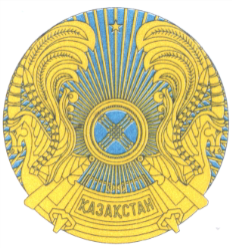 РЕСПУБЛИКАНСКОЕ ГОСУДАРСТВЕННОЕ УЧРЕЖДЕНИЕ«НАЦИОНАЛЬНЫЙ БАНКРЕСПУБЛИКИ КАЗАХСТАН»ДИРЕКТОРЛАР КЕҢЕСІНІҢҚАУЛЫСЫПОСТАНОВЛЕНИЕ СОВЕТА ДИРЕКТОРОВ2019 жылғы  9 шілдеАлматы қаласы№ 53город Алматы